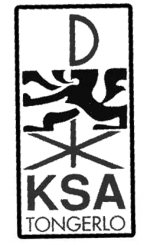 Beste Jong-Knaap,Helaas zitten al onze activiteiten van onze 1ste kalender er al op. Maar niet getreurd want hier volgt onmiddellijk een nieuwe, buitengewoon fameuze kalender om het nieuwe jaar spetterend in te zetten! Wij hopen natuurlijk op zoveel mogelijk opkomst en hebben er opnieuw super veel zin in!Greeetzz,
Dieter, Hauwf en FlipperWat?			Cluedo DorpspelWanneer?		Zondag 24 januari 2016Hoelaat?		14.00u – 16.00uWaar?			‘t HeemMeebrengen?	Hemd aandoen-------------------------------------------------------------------------------------------------------------------------Wat?			FotozoektochtWanneer?		Zondag 7 februari 2016Hoelaat?		14.00u – 16.00uWaar?			‘t HeemMeebrengen?	Hemd en arendsogen!------------------------------------------------------------------------------------------------------------------------Wat?			Maak jezelf volwaardig lid!Wanneer?		Zondag 28 februari 2016Hoelaat?		14.00u – 16.00uWaar?			‘t HeemMeebrengen?	Hemd aandoen-------------------------------------------------------------------------------------------------------------------------Wat?			Paaseitjes rapenWanneer?		Zondag 13 Maart 2016Hoelaat?		14.00u - 16.00uWaar?			't HeemMeebrengen?	Een klein paasmandje!	-------------------------------------------------------------------------------------------------------------------------Wat?			Teambuilding-GezelschapsspelenWanneer?		Woensdag 30 Maart 2016Hoelaat?		18.30u – 20.30u Waar?			‘t HeemMeebrengen?	 Casino-skillz-------------------------------------------------------------------------------------------------------------------------Wat?			Bondsactiviteit: ZwemmenWanneer?		Zondag 3 April 2016Waar?			’t HeemInfo:			Hiervoor worden jullie nog tijdig op de hoogte gebracht!-------------------------------------------------------------------------------------------------------------------------Wat?			GanzenBosspelWanneer?		Zondag 17 April 2016Hoelaat?		15.30u – 17.30uWaar?			’t HeemMeebrengen?	Fiets!-------------------------------------------------------------------------------------------------------------------------Wat?			Olympic gamesWanneer?		Zondag 1 Mei 2016Hoelaat?		14.00u – 16.00uWaar?			‘t HeemMeebrengen?	Sportiviteit & conditie-------------------------------------------------------------------------------------------------------------------------Wat?			Galgje-BosspelWanneer?		Zondag 8 Mei 2016Hoelaat?		14.00u - 16.00uWaar?			‘t HeemMeebrengen?	Fiets!-------------------------------------------------------------------------------------------------------------------------Wat?			Bootjesrace @ ItterbeekWanneer?		Zondag 22 mei 2016Hoelaat?		14.00 - 17.00Waar?			‘t HeemMeebrengen?	Flessen, rietjes, karton, blikjes, kortom alles waarmee je een bootje kan maken.-------------------------------------------------------------------------------------------------------------------------Wat?			Monopolie Tongerlo-EditionWanneer?		Zondag 5 juni 2016Hoelaat?		14.00 - 16.00Waar?			‘t HeemMeebrengen?	Hemd aandoenWat?			KAMPWanneer?		Dinsdag 12 tot dinsdag 19 Juli 2016Info?			Hiervoor komt jullie leiding tijdig langs bij jullie thuis!Waar?			Geheim ;)-------------------------------------------------------------------------------------------------------------------------
Zit je nog met vragen of opmerkingen? Aarzel dan niet om de spetterende leiding te contacteren/mailen:Dieter Pouls		0497 38 94 20		dieterpouls@hotmail.com
Gert Segers		0470 64 09 53		jefke125@hotmail.com
Jonas Phillipens	0498 47 45 29		jonasphil@hotmail.comBezoek zeker ook onze website (www.ksatongerlo.org) of neem eens een kijkje op onze Facebook pagina (KSA V.I.V.E.D. Tongerlo) waar alle foto’s te bezichtigen zijn.